Retournez ce bon de participation à Thomas Colombari par mail : tcolombari@arae.fr avant le 6 septembre avec :Extrait Kbis de moins de 3 moisLes coordonnées des participants (annexe 2), dont date de naissance de chaque participant (avion)L’inscription à cette mission sera confirmée lors de la réception du dossier complet et du paiement ! Valable pour 2 personnes maximum par entrepriseSur cette mission Auvergne Rhône Alpes Entreprises opérera un travail d’ensemblier non rémunéré afin de faciliter l’organisation des entreprises.L’agence Auvergne-Rhône-Alpes Entreprises met en place une aide financière d’un montant de 250 € TTC* par entreprise située en Région Auvergne-Rhône-Alpes sur la mission visiteur lors du salon ECOMONDO 2024, à déduire du coût de la prestation. Seules les TPE/PME au sens communautaire sont éligibles à l’aide financière.* Une aide financière supplémentaire de 100€ sera attribuée aux entreprises PERL conventionnées avec l’agenceA réception du bulletin d’engagement et du paiement, vous recevrez une facture acquittée avec la déduction de l’aide financière, aucun remboursement ne pourra être effectué.Assurance prospection BPIFRANCE :Les dépenses liées à la mission concernée peuvent faire partie d’un dossier d’assurance prospection de BPIFRANCE. Merci de vous rapprocher de votre conseiller international TFE afin de vérifier l’éligibilité de votre entreprise à ce dispositif.MISSION VISITEURS 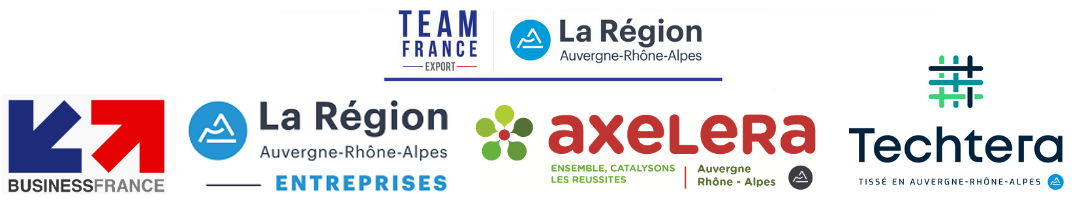 ECOMONDO 2024Offre complémentaire (facultative) : Dans le cadre du partenariat de la Team France Export, Business France propose aux entreprises Visiteur de la délégation Auvergne-Rhône-Alpes :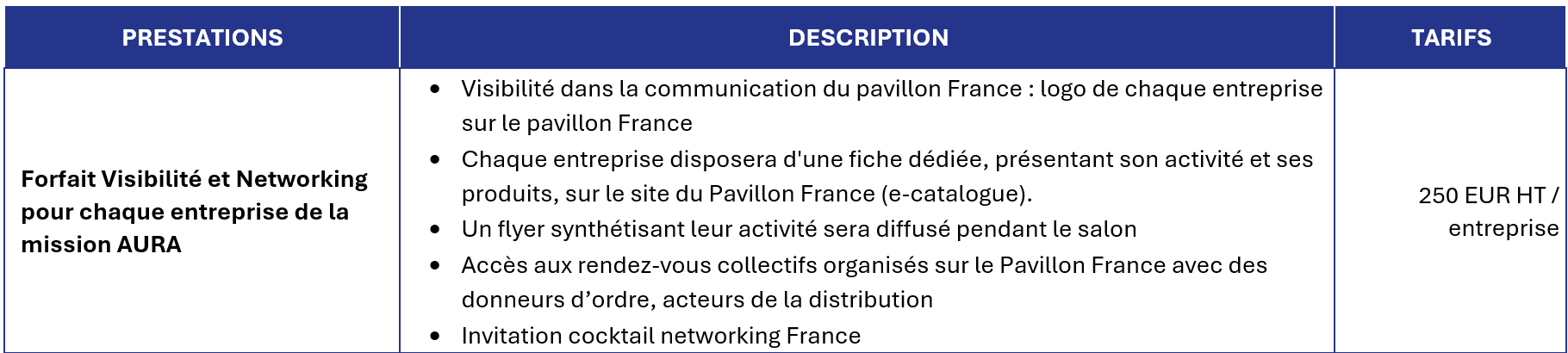 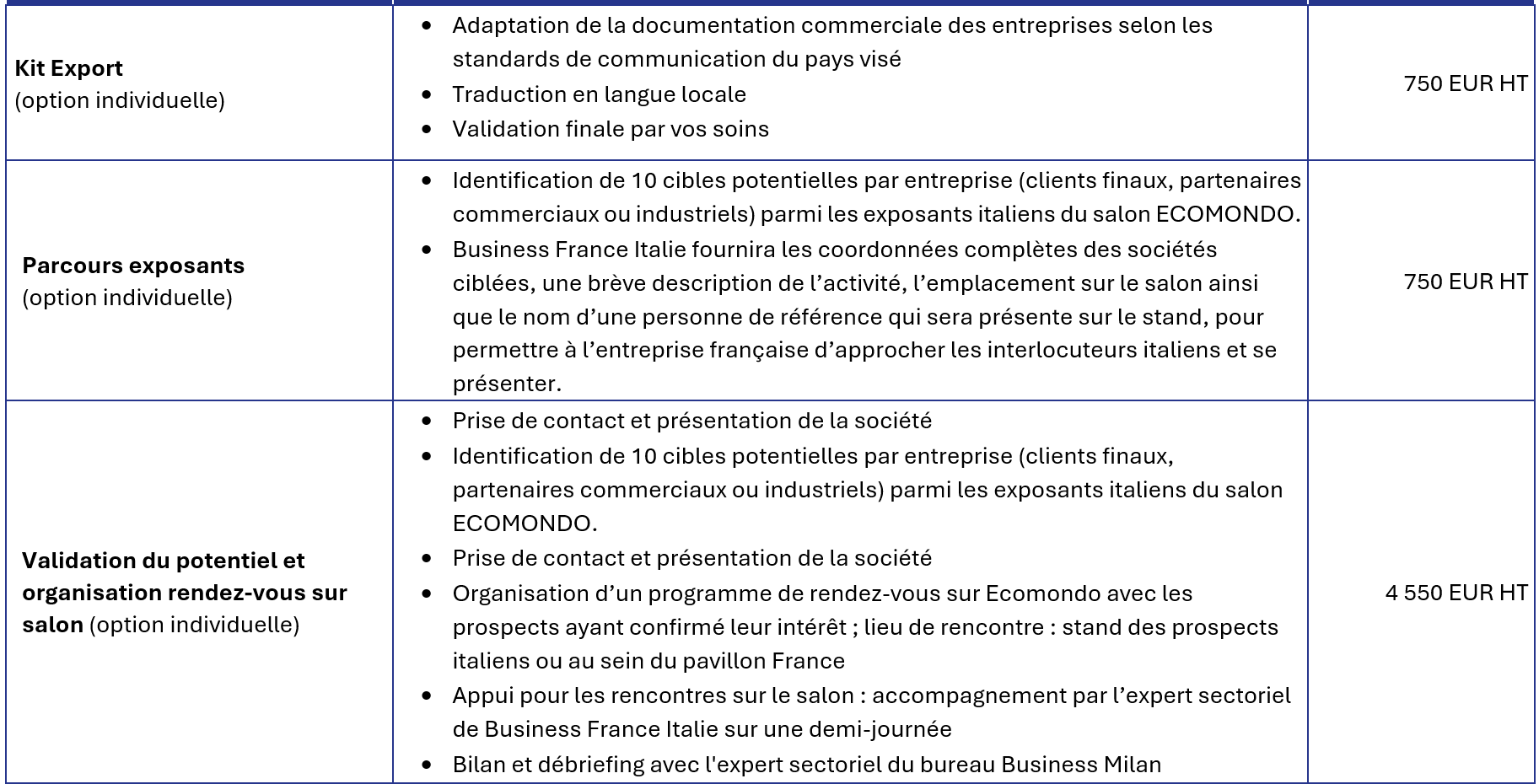  Je suis intéressé par cette offre et souhaite être recontacté par Sara della Mea, Chargée d’affaires Export Italie, sara.dellamea@businessfrance.fr MISSION VISITEURS ECOMONDO 2024Et en partenariat avec l’organisateur du salon : 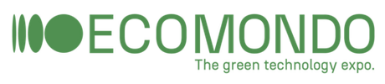 Programme prévisionnel _ Mission Visiteur ECOMONDO 2024 incluant les prestations suivantes* :* Sous réserve de modification en cas d’aléas et d’adaptations par l’organisateur En amontGestion du dossier et des inscriptions, facturationWebinaire de présentation de la mission Visiteur Mardi 5 novembre : Déplacement à Rimini  En avion depuis l’aéroport Lyon Saint Exupery, avec la compagnie TWIN JETDépart prévu vers 13h45 de Lyon Saint Exupery / Arrivée 15h15 à Bologne Guglielmo Marconi, Prévoir d’arriver à l’aéroport au moins 1H avant le départParking à la charge du participantpuis transfert en bus à Riccione (à côté de Rimini)Arrivée et Hébergement à l’hôtel, dans la ville de RiccioneDiner le soir avec la délégation Auvergne-Rhône-Alpes à RiccioneMercredi 6 novembre : Visite du salon ECOMONDOPetit-déjeuner à l’hôtelVers 9h, Trajet en bus jusqu’au salon ECOMONDO Visite du Pavillon France de Business France,  Puis Journée libre sur le salon (repas du midi à la charge du participant)Soirée France avec BF Italie Retour à l‘hôtel et soirée libre, ou Diner avec la délégationJeudi 7 novembre : visite du salon ECOMONDO (demi-journée) et retour à LyonPetit-déjeuner à l’hôtelVers 9h, Trajet en bus jusqu’au salon ECOMONDO Matinée : visite libre du salon ECOMONDO12h Déjeuner délégation AURA  vers 14h, transfert en bus à l’aéroport de Bologne Retour en avion avec la compagnie TWIN JETDépart de l’avion de Bologne prévu à 16H10 pour retour à Lyon St Exupery à 17h40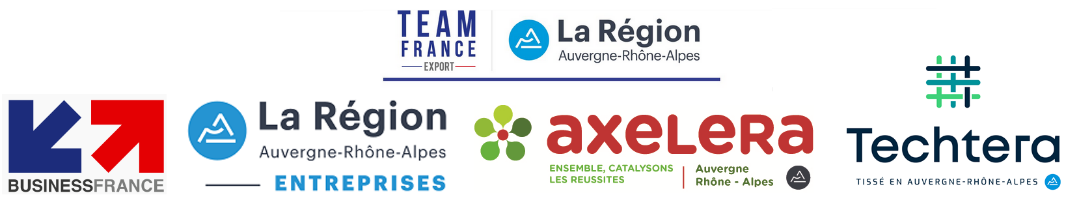 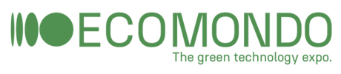 MISSION VISITEURS « ECOMONDO 2024 »Merci de retourner ce bon de commande signé à tcolombari@arae.fr Je, soussigné(e) ………………………………………………………… inscris la société ………………………………………………….. pour la Mission Visiteurs ECOMONDO 2024 Ce déplacement comprend la prestation indiquée en pages 3 et 4 du présent documentL’inscription est ferme et définitive et prise en compte à réception du virement bancaire ET du bulletin d’inscription complet. Vous recevrez une facture acquittée, aucun remboursement ne pourra être effectué.Votre contact :ANNEXE 1 _ CAHIER DES CHARGES Préambule : Ce document confidentiel constitue un dossier de base dont l'objectif est de mieux connaître votre entreprise et vos besoins à l’internationalSOCIETENom de la société :Adresse :Activité principale produits / services :Vous êtes fabricant        Prestataire de service          Autre   EXPORTVotre entreprise a-t-elle déjà eu une expérience de vente de marchandises / services à l’étranger ?       oui       nonSi oui, sur quels marchés ou zones géographiques :Mode de commercialisation / circuits de distribution utilisés à l’étranger :Principaux freins rencontrés à l'export : Participation à des salons en France ou à l’Etranger (lesquels) : SALON ECOMONDOAvez-vous déjà participé au salon Ecomondo auparavant :    oui           nonAvez-vous déjà participé à un salon à l’étranger :    oui           nonQuels sont vos besoins actuels sur ce salon ? Mieux cerner le marché européen de la transition écologique Mieux cerner le marché italien Valider et comprendre le besoin de mes clients  Rechercher des partenaires M’informer des dernières innovations Prospecter de nouveaux clients Implanter une filiale ou un bureau Autres :Disposez-vous de fiches techniques sur vos produits/services en italien :      oui           non								en anglais :      oui           nonA RETOURNER PAR MAIL à Thomas COLOMBARI : tcolombari@arae.frAnnexe 2 : COORDONNEES DES PARTICIPANTSNécessaire pour la transmission de toute confirmation ou information ultérieuresAttention : vérifiez la validité de votre pièce d’identitéL’inscription à cette mission sera confirmée lors de la réception du dossier complet et du paiement ! Valable pour 2 personnes maximum par entrepriseParticipant N°1Nom :Prénom : Fonction : Nationalité : 						Date de naissance : N° de passeport ou carte d’identité : E-mail : Tel Portable : Participant N°2Nom :Prénom : Fonction : Nationalité : 						Date de naissance : N° de passeport ou carte d’identité : E-mail : Tel Portable : Annexe 3 : COORDONNEES BANCAIRESL’inscription à cette mission sera confirmée lors de la réception du dossier complet et du paiement ! A réception du bulletin d’engagement et du paiement, vous recevrez une facture acquittée avec la déduction de l’aide financière, aucun remboursement ne pourra être effectué.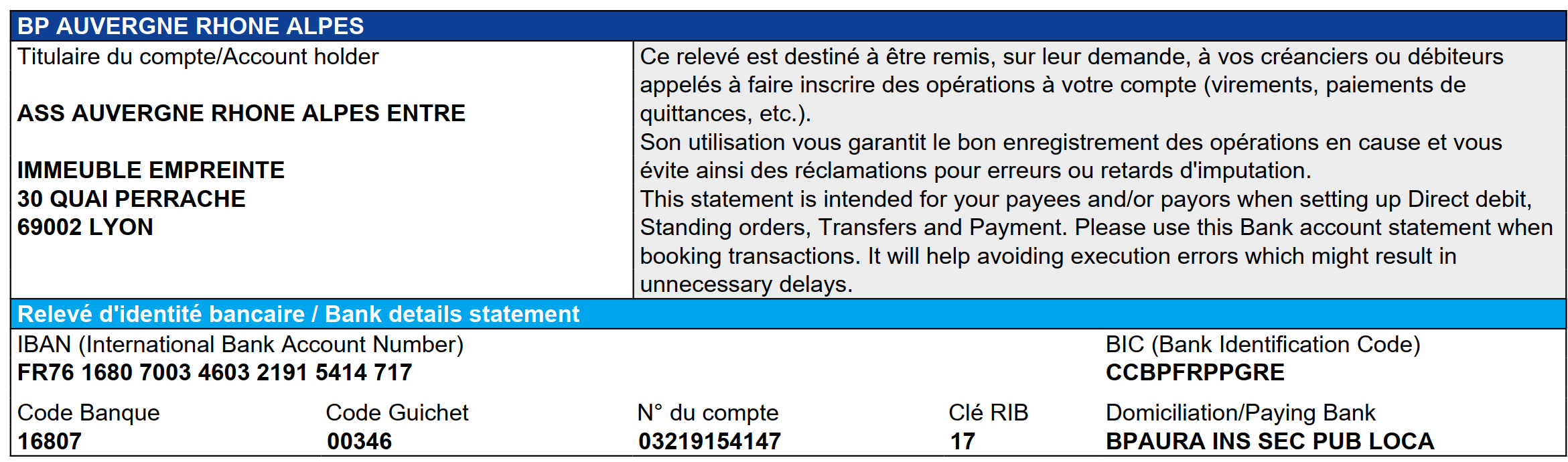 PROSPECTEZ ET CONSOLIDEZ VOTRE MARCHÉ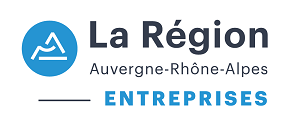 MISSION VISITEURS ECOMONDO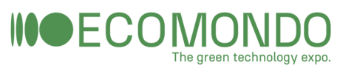 Du 5 au 7 novembre 2024Je, soussigné(e) (nom, prénom du signataire) : Je, soussigné(e) (nom, prénom du signataire) : Fonction : Fonction : Email : Email : Raison sociale : Raison sociale : SIRET :SIRET :TVA intracommunautaire :TVA intracommunautaire :Site internet : Site internet : Adresse :Adresse :CP :Ville :Si différent, contact du dossier (Nom, prénom) : Email : Tel : Si différente, adresse de facturation (pour recevoir la facture acquittée) :  Mission Visiteurs ECOMONDO 24 1200€ TTC  (1000€ HT)Par personneNombre de participants   1 personnes  2 personnes           €  TTCMa société est une TPE ou PME (moins de 250 salariés consolidés groupe)située en Auvergne-Rhône-Alpes  OuiAide financière d’Auvergne-Rhône-Alpes Entreprises (1 seule aide par entreprise)         - 250 € TTCMa société est une TPE ou PME (moins de 250 salariés consolidés groupe)située en Auvergne-Rhône-Alpes Non0 €TOTAL A PAYER       € TTCThomas COLOMBARIChargé d’affaires InternationalTel : 06 79 31 81 59Mail : tcolombari@arae.fr